C A L I F O R N I ABlind Advisory CommitteeAdvancing Employment, Economic Opportunities, and Accessfor Blind or Visually Impaired CaliforniansThe Department of Rehabilitation is seeking nominations to serve on the Blind Advisory Committee.About the Blind Advisory Committee:The Blind Advisory Committee (BAC) is established pursuant to Section 19098.5 of the Welfare and Institutions Code.The BAC provides advice to the Department of Rehabilitation (DOR) on means to increase competitive employment, enlarge economic opportunities, enhance independence and self-sufficiency, and in methods of improving services for persons who are blind or visually impaired. The committee develops, in conjunction with stakeholders, an annual work plan to identify and address areas for improvement in services provided by the division to persons who are blind and visually impaired.Composition:The BAC shall consist of no more than thirteen members who represent the wide and diverse interests of blind and visually impaired rehabilitation consumer constituencies.  The majority of the members shall be blind or visually impaired.  Members of the committee who are not blind or visually impaired shall have experience in services to the blind.  Would you like to serve?The DOR Director-appointed BAC consists of a diverse membership interested in, and representative of, Californians who are blind or visually impaired.  The DOR Director appoints representatives of specified entities to a four-year term.• All qualified applicants are urged to apply.  If interested, please see instructions below and the attached application or contact Stacy Cervenka at (916) 558-5380 or stacy.cervenka@dor.ca.gov.There is currently one (1) BAC Member vacancy.  This recruitment is for membership representation of the following category:Current DOR ConsumerHow to apply for appointment by the DOR Director to serve on the BACComplete the application and provide your resume.2.	E-mail the application and your resume to Stacy Cervenka at stacy.cervenka@dor.ca.gov.3.	Send your signed application and resume to:Department of RehabilitationAttn: BAC, Stacy Cervenka721 Capitol Mall Fourth FloorSacramento, CA 95814All applications should be received no later than Friday, March 31, 2015.Questions?  Please call Stacy Cervenka at 916-558-5380 or email stacy.cervenka@dor.ca.gov.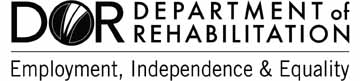 Edmund G. Brown Jr.,Governor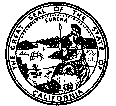 State of California
Health and Human Services AgencyEdmund G. Brown Jr.,GovernorState of California
Health and Human Services AgencyRecruitment: California Blind Advisory CommitteeRecruitment: California Blind Advisory Committee